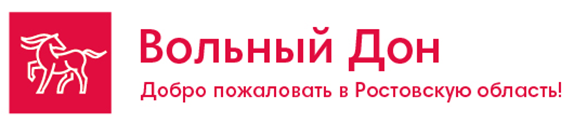 «ЛИТЕРАТУРНО-ФОЛЬКЛОРНЫЙ ФЕСТИВАЛЬ «ШОЛОХОВСКАЯ ВЕСНА»Станица Вешенская28.05. 2022 г.   Ежегодно в станице Вёшенской проходит «Шолоховская весна» - Всероссийский литературно-фольклорный праздник, посвящённый дню рождения М.А. Шолохова, известен и в России, и за рубежом и является обладателем Гран-при Национальной премии в области событийного туризма «Russian Event Fwards» и в номинации «Лучшее событие в области культуры»Гости праздника становятся не только зрителями, но и участниками концертов, представлений, конкурсов певцов и танцоров, спортивных состязаний. На площади станицы Вёшенской разворачивается пёстрая шумная ярмарка, на которой представлены изделия народных умельцев, а в импровизированных «куренях» казаки и казачки предлагают гостям отведать донских разносолов, спеть и сплясать.  На станичных сценах идут выступления артистов, Кульминацией праздника становится грандиозный гала-концерт на главной сцене у Дона и ошеломляюще красивый фейерверк.На память о "Шолоховской весне" гости увозят не только яркие впечатления, но и многочисленные сувениры и изделия народных мастеров.Стоимость тура –2950 руб. с чел.Программа тура:06:00 – выезд из Ростова-на-Дону12:00 - Прибытие в станицу Вешенская, пешеходная экскурсия по станице,  участие в Фольклорном празднике, который проводится: до 19-00  на центральной площади у здания Администрации города на площади «Майдан»: Праздничные гуляния, фольклорный праздник, обрядовые действа, народные игры; Выставка изделий мастеров декоративно-прикладного творчества «Город мастеров» Выставка-конкурс сценических площадок «Казачий курень» Конкурсно-игровые программы. Гости праздника становятся не только зрителями, но и участниками концертов, представлений, конкурсов певцов и танцоров, спортивных состязаний. Заканчивается день гала-концертом с участием фольклорных коллективов и эстрады и праздничным фейерверком (на набережной р.Дон).  Отъезд в Ростов-на-Дону после окончания фейерверка (ориентировочно) - Отъезд в Ростов-на-ДонуПрограмма тура:Программа дана ориентировочно, возможны незначительные изменения. Внимание!!! Рекомендуем взять с собой коврики для размещения на земле, зонты или дождевики, защитный крем от солнца.В стоимость включено: транспортные услуги, пешеходная экскурсия по станице, сопровождение группы представителем туроператора, участие в фольклорном праздникеВ стоимость не включено: личные расходы, питание, участие в мастер-классах, интерактивных занятияхМенеджер: Дарья (863)244-15-63; 44-13-63; 269-88-89 E-mail: radugaavto@aaanet.ruв стоимость программы включено:в стоимость программы не включено:Транспортные услугиСопровождение группы представителем туроператораУчастие в фольклорном праздникеЛичные расходыПитаниеУчастие в мастер-классах, интерактивных занятиях.06-00Выезд в станицу Вешенская. (расстояние 320 км.)